Исследовательская работана тему «К нам приехал цирк»выполнила воспитанница МБДОУ д/с № 63средней группы «А» Гаджиалиева Медина Педагог наставник Хонина Э.И. 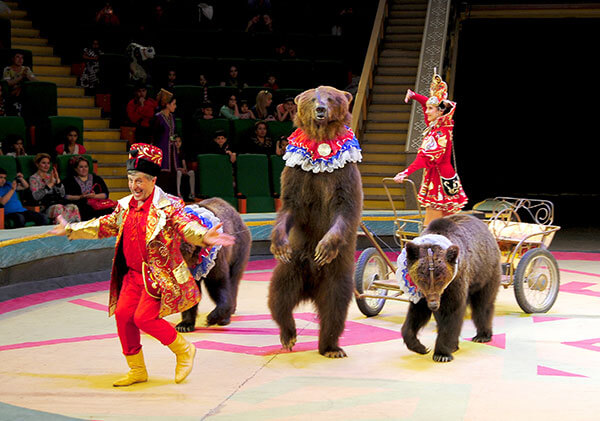 Махачкала 2019 Цель работы: Изучение истории возникновения цирка и появления клоунов.Задачи: Обогащение представлений о цирке и цирковых профессиях. Расширить представления о профессии клоуна. Воспитывать интерес к цирковому искусству и уважение к Объект исследования:  Профессия клоуна в цирковом искусстве. Методы исследования: наблюдения, беседы со взрослыми, рассматривание иллюстраций с изображением цирка в прошлом и настоящем, клоунов, шутов, посещение циркового представления и участие в представлении в детском саду.Мои исследования.В цирке он смешнее всех.
У него – большой успех.
Только вспомнить остаётся,
Весельчак тот как зовётся.
(Клоун.)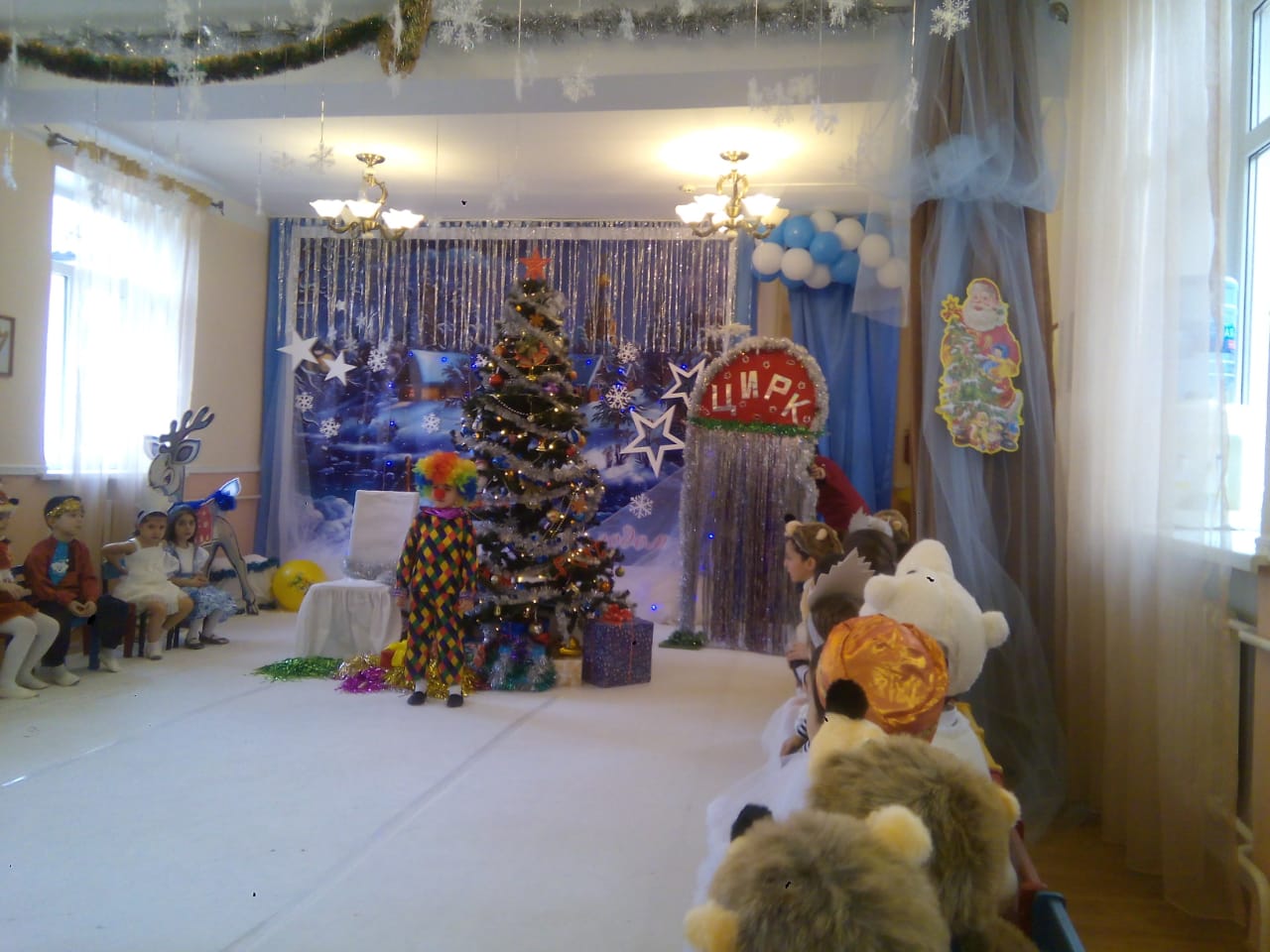 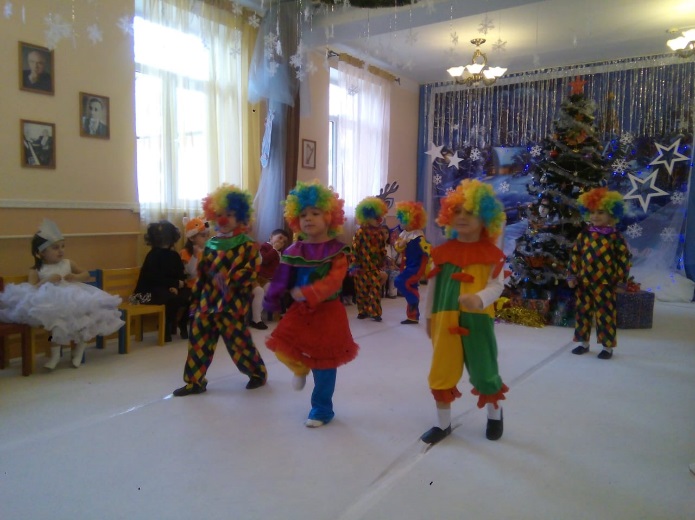 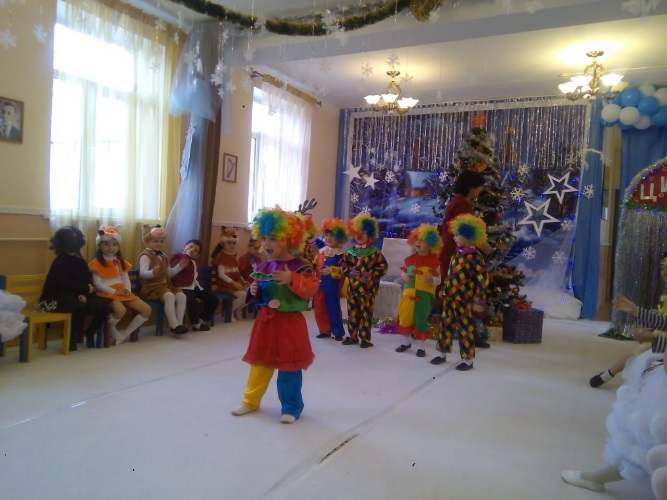 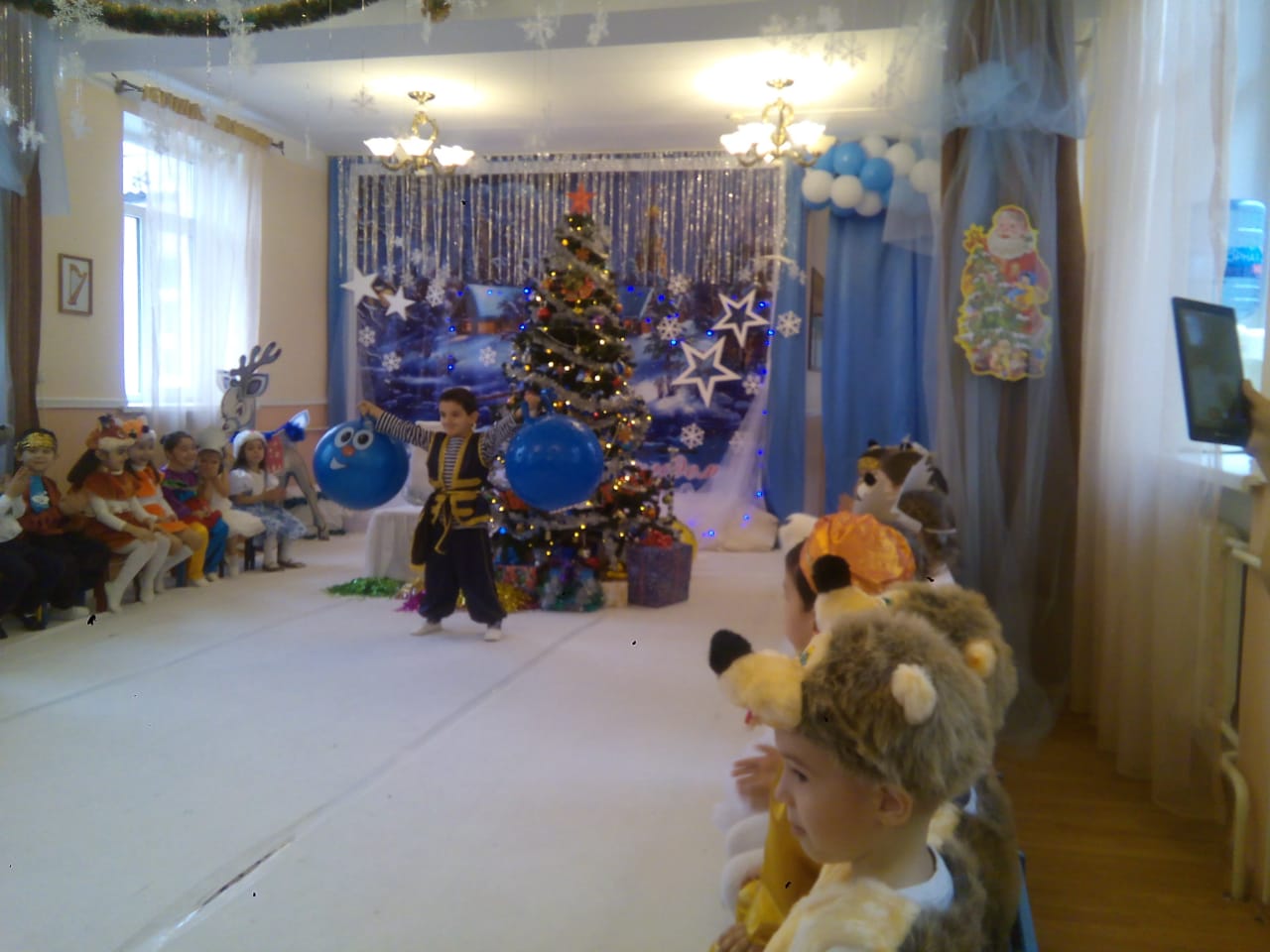 Я Гаджиева Медина. Мне 5 лет. Я хожу в детский сад № 63. В детском саду     на Новый год наша группа готовила цирковое представление. Когда раздавали роли воспитатель Эльмира Исмаиловна спросила: кем я хочу быть на празднике. Я захотела быть клоуном. Клоунами были все мальчики и я одна девочка. Всем  зрителям понравилось наше выступление, все радовались и хлопали нам.     И мне захотелось узнать кто придумал клоунов, откуда они появились?  Я спросила у мамы и у Эльмиры Исмаиловны, когда же появились первые клоуны? Мама мне рассказал, что первый персонаж, носящий имя "клоун", вышел на сцену английского театра в XVI веке. В пьесах клоун обычно играл простого человека, в одежде крестьянина. Писатели в своих произведениях оставляли места для заполнения выступлениями клоунов.  К концу XVI столетия клоуны перебрались из театров в цирки, и само название "клоун" стало синонимом этого яркого жанра искусства. На 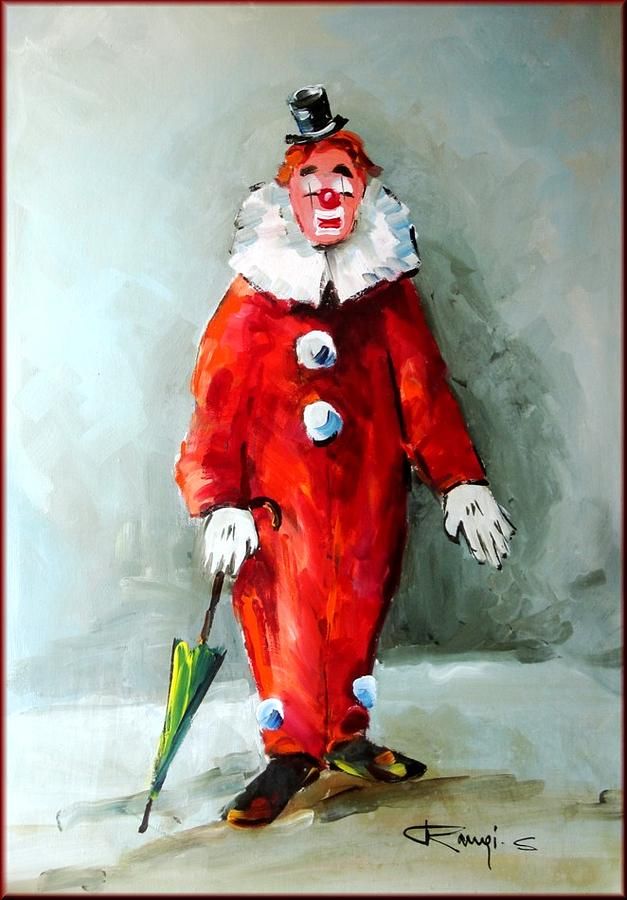 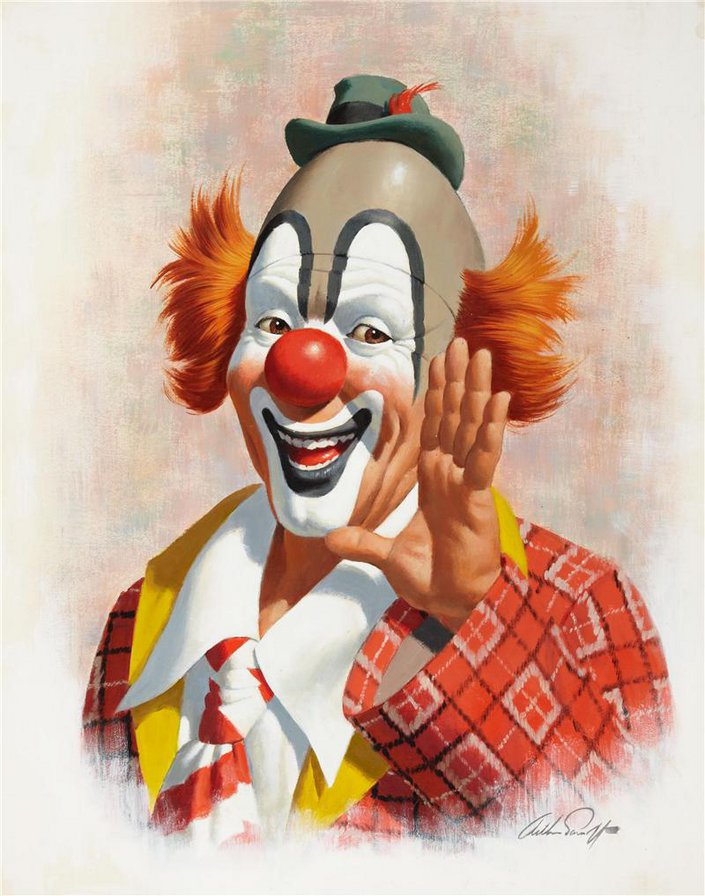 Руси смеховая культура имела не менее богатые традиции, чем за рубежом. В XIX веке эстафету веселья на публике от балаганных паяцев и зазывал, прямых наследников скоморохов-балагуров, приняли первые русские комики.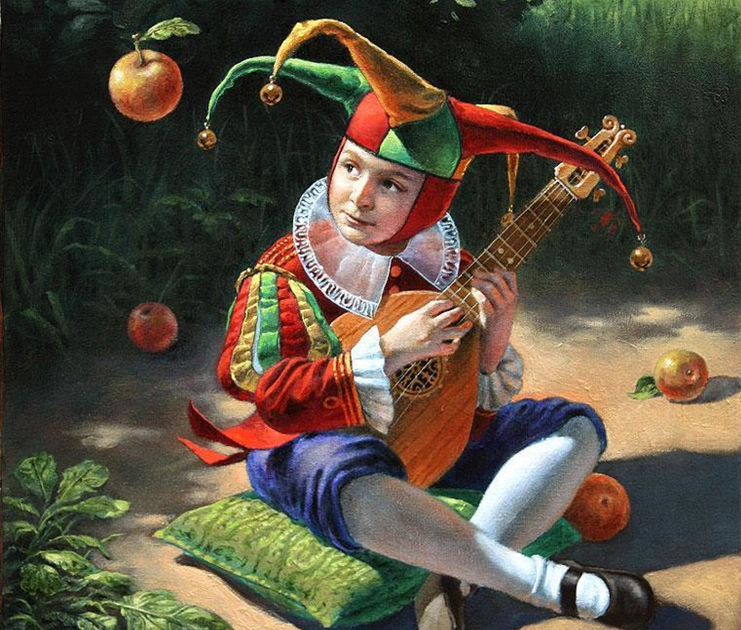     Рассматривая картинки клоунов, я увидела, что у клоунов печальные глаза. Я спросила: как клоун смешит людей, если он такой грустный. Моя воспитатель Эльмира Исмаиловна  рассказала, что клоун — это профессия, работа человека, а любую работу надо делать хорошо! Поэтому, даже если клоуну грустно, он продолжает смешить людей, и он радуется, когда люди смеются. Еще я узнала, что профессия клоуна считается самой сложной в цирке. Клоун должен быть и драматургом, и сам себе режиссером, и визажистом, и портным, и суметь придумать такой номер, который удивит, рассмешит, заставит зрителей задуматься. Еще он может быть акробатом, музыкантом, дрессировщиком, жонглёром, гимнастом, но, прежде всего, клоун – это артист. Клоун в цирке - это праздник:Весельчак, шутник, проказник.Кувыркается и скачет,Даже по-смешному плачет!Лишь увижу красный нос,Хохочу и я до слёз!
Все хорошо знают русского артиста Юрия Никулина. Он сначала работал клоуном, а потом, стал главным начальником прославленного в России и за рубежом цирка. За чудесами и смехом, сюда приезжают дети и взрослые со всех уголков России.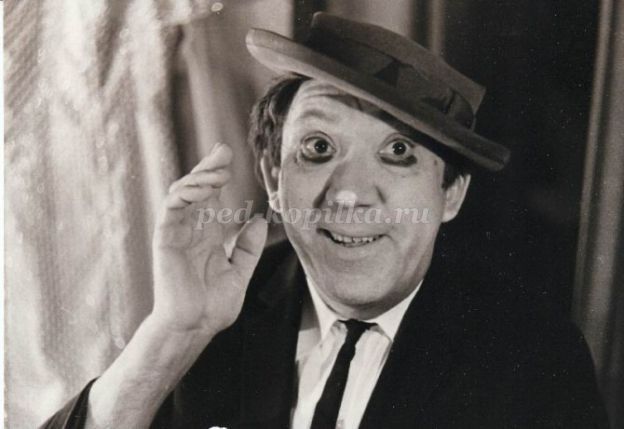 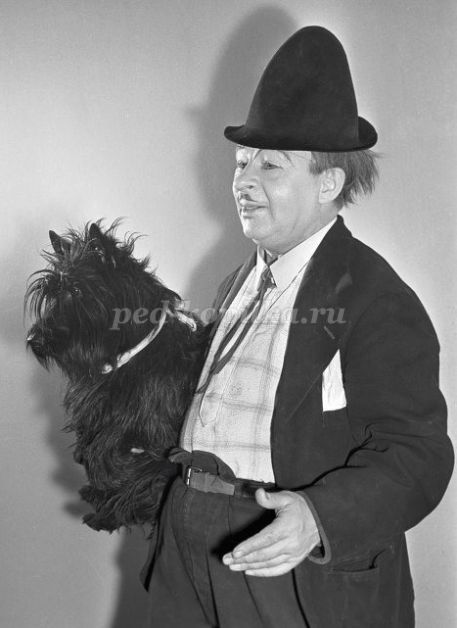 Ещё все знают знаменитых клоунов: «Карандаша», Олега Попова.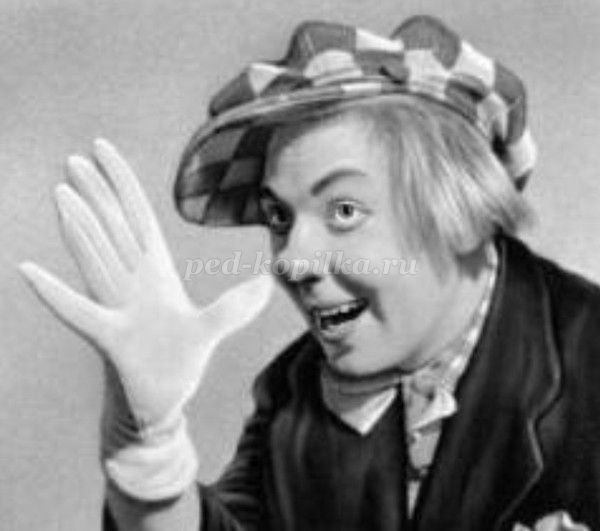   В сегодняшнее время клоунов знают и любят по всему миру, ведь они приносят смех и радость. И пусть всегда  будет цирк и  клоунада, чтобы дети смогли радоваться  мечтать, как и я, стать в будущем такими же мастерами сцены. 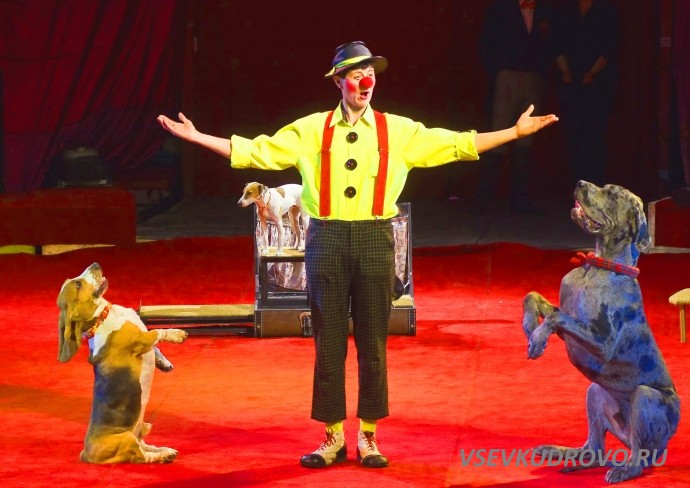 Я сегодня Клоунесса, Принимайте в хоровод! К вам пришла из интереса – Вместе веселить народ! Представленье? Это дело! В цирке я не новичок. Бантик праздничный надела (Носик клоунский надела) И кудрявый паричок. (Автор: Наталья Иванова) 
Танец клоуна.Используемая литература:
Антон Чехов. КаштанкаМихаил Лоскутов «Рассказ о говорящей собаке»Альберт Лиханов  «Цирковые циркачи»Яков Аким «Девочка и лев».